Циклограмма внутренней системы оценки  качества образованияв  МБДОУ «Детский сад общеразвивающего вида № 5 «Берёзка» города Губкина  Белгородской области на 2023-2024 учебный годУтверждаю:Заведующий МБДОУ «Детский сад 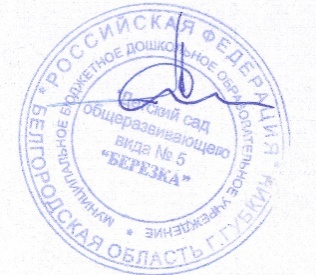 общеразвивающего вида № 5 «Березка»Н.В.Гуляева№ п/пкритерийнаименование показателя,индикаториндикаторметоды сбора информациимониторинговое исследование, срокианализ результатов мониторингаадресные рекомендациимеры и мероприятияуправленческие решенияанализ эффективности принятых мерКачество формирования и реализации образовательных программ (ООП ДО, и/или АООП ДО) дошкольного образованияСоответствие структуры и содержания ООП ДО, и/или АООП ДО, требованиям ФГОС ДОдолясамоанализ ООП ДО, и/или АООП ДО, (чек-лист)мониторинг качества ООП ДО, и/или АООП ДОмайсводные результаты мониторингааналитическая справка по итогам мониторинга качества ООП ДО, и/или АООП ДО, Программы воспитания рассмотрение результатов мониторинга на Педагогическом советемайкорректировка ООП ДО, и/или АООП ДО, я в соответствии с требованиями ФГОС ДО и региональными приоритетамиположительная динамика результатов повторного мониторинга качества ООП ДО, и/или АООП ДОКачество формирования и реализации образовательных программ (ООП ДО, и/или АООП ДО) дошкольного образованияВключение в программно-методическое обеспечение ООП ДО, и/или АООП ДО, парциальных программ, отражающих региональные приоритеты развития системы дошкольного образованиядолясамоанализ ООП ДО, и/или АООП ДО(чек-лист)мониторинг программно-методического обеспечения разработки и реализации ООП ДО, и/или АООП ДО, майсводные результаты мониторингааналитическая справка по итогам мониторинга качества ООП ДО, и/или АООП ДО рассмотрение результатов мониторинга на Педагогическом советемайкорректировка ООП ДО, и/или АООП ДО, в соответствии с требованиями ФГОС ДО и региональными приоритетамиположительная динамика результатов повторного мониторинга качества ООП ДО, и/или АООП ДО, Качество условий реализации ООП ДО и/или АООП ДО ДООВыполнение требований ФГОС ДО к развивающей предметно-пространственной среде (РППС) с учетом региональных приоритетов развития системы дошкольного образования, обеспечению качества образовательной инфраструктурыдоляанализ/самоанализ РППС педагогами/ взаимоанализ(чек-лист)мониторинг качества РППС,октябрьсводные результаты мониторингааналитическая справка по итогам мониторинга  с рекомендациями по выявленным показателям с низким уровнем- рассмотрение сводных результатов мониторинга на Педагогическом совете;- трансляция лучших практик в рамках ММО педагогов, семинаров- корректировка Программ развития ДОО, разделов направленных на  повышению качества создания эффективной и современной РППСналичие положительной динамики по результатам повторного мониторингаКачество условий реализации ООП ДО и/или АООП ДО ДОО2.2.2. Оснащенность групповых помещений, кабинетов современным оборудованием, средствами обучения и мебелью в соответствии с требованиями СанПиН, их соответствие требованиям пожарной безопасностидоляанализ/самоанализ оснащенности групповых помещений, кабинетов современным оборудованием, средствами обучения и мебельюмониторинг оснащенности групповых помещений, кабинетов современным оборудованием, средствами обучения и мебельюсводные результаты мониторингааналитическая справка по итогам мониторингарассмотрение результатов мониторинга на Общем собрании работников,Управляющем совете- корректировка плана мероприятий по оснащенности групповых помещений, кабинетов современным оборудованием, средствами обучения и мебелью- корректировка плана финансово-хозяйственной деятельностиположительная динамика результатов повторного мониторинга оснащенности групповых помещений, кабинетов современным оборудованием, средствами обучения и мебельюКачество условий реализации ООП ДО и/или АООП ДО ДОО2.2.3. Учебно-методические условия (в т.ч. библиотечно-информационное обеспечение образовательного процесса)доляанализ/самоанализ учебно-методических условиймониторинг учебно-методических условийсводные результаты мониторингааналитическая справка по итогам мониторингарассмотрение результатов мониторинга наПедагогическом совете,Управляющем совете- корректировка плана мероприятий по созданию учебно-методических условийположительная динамика результатов повторного мониторинга учебно-методических условий2.3 Выполнение требований к кадровым условиям: Численность педагогов с высшим педагогическим образованием  (за 2 года)доляанализ образовательного ценза педагоговмониторинг образовательного ценза педагоговсводные результаты мониторингааналитическая справка по итогам мониторингарассмотрение результатов мониторинга наПедагогическом совете,стимулирование педагогов для повышения их образовательного цензаувеличение доли педагогов, имеющих высокий образовательный ценз (высшее образование, первая и высшая квалификационные категории) по итогам анализа данных ежегодных отчетов (сравнительный анализ за 2 года) Численность педагогов с высшей и первой квалификационной категориями (за 2 года) доляанализ уровня квалификации педагоговмониторинг уровня квалификации педагоговсводные результаты мониторингааналитическая справка по итогам мониторингарассмотрение результатов мониторинга наПедагогическом совете,стимулирование педагогов для повышения их уровня квалификации педагоговувеличение доли педагогов, имеющих высокий образовательный ценз (высшее образование, первая и высшая квалификационные категории) по итогам анализа данных ежегодных отчетов (сравнительный анализ за 2 года)2.4 Выполнение требований к психолого-педагогическим условиям: Наличие консультативной поддержки педагогов и родителей по вопросам воспитания и обучения воспитанников, инклюзивного образования (в случае его организации);уровеньанализ методической работы,изучение планирующей документациимониторинг качества консультативной поддержки педагогов и родителей по вопросам воспитания и обучения воспитанниковмайсводные результаты мониторингааналитическая справка по итогам мониторинга-  рассмотрение сводных результатов мониторинга на Педагогическом совете-  практико-ориентированный семинар, консультации, методические рекомендации для педагогов ДООразработка рекомендацийпо устранению профессиональных дефицитов педагогов.положительная динамика при  повторном мониторинге качества консультативной поддержки педагогов и родителей по вопросам воспитания и обучения воспитанников  Наличие организационно-методического сопровождения процесса реализации ООП ДО, и/или АООП ДО уровеньанализ методической работы,изучение планирующей документациимониторинг организационно-методического сопровождения процесса реализации ООП ДО, и/или АООП ДОмайсводные результаты мониторингааналитическая справка по итогам мониторинга- трансляция лучших практик в рамках ММО педагогов, семинаров- проведение институиональных конкурсов ;- организация участия педагогов в муниципальных и региональных конкурсах профессионального мастерства разработка рекомендацийпо устранению профессиональных дефицитов педагогов.положительная динамика при  повторном мониторинге выполнения организационно-методического сопровождения процесса реализации ООП ДО, и/или АООП ДО Оценка эффективности здоровьесберегающей деятельности в ДОО (результативность реализации специфических мероприятий, направленных на обеспечение физического развития дошкольников: программы, технологии,  т.п.).уровеньанализ/ самоанализ/взаимоанализ выполнения педагогами требований к психолого-педагогическим условиям реализации ООП ДО, и/или АООП ДО, изучение планирующей документации педагогов материалы оперативного,тематического,фронтального контроляв течение годарезультаты оперативного,тематического,фронтального контролясправки по итогам оперативного,тематического,фронтального контроля- рассмотрение результатов оперативного,тематического,фронтального контроля на Педагогическом совете-  практико-ориентированный семинар, консультации, методические рекомендации для педагогов ДОО по вопросам выполнения требований к психолого-педагогическим условиям реализации ООП ДО, и/или АООП ДОанализ «зон риска» и подготовка адресных рекомендаций для педагоговположительная динамика при  повторном мониторинге выполнения педагогами требований к психолого-педагогическим условиям реализации ООП ДО, и/или АООП ДО  Создание условий для социально-личностного развития ребенкауровеньанализ/ самоанализ/взаимоанализ выполнения педагогами требований к психолого-педагогическим условиям реализации ООП ДО, и/или АООП ДО, изучение планирующей документации педагогов материалы оперативного,тематического,фронтального контроляв течение годарезультаты оперативного,тематического,фронтального контролясправки по итогам оперативного,тематического,фронтального контроля- рассмотрение результатов оперативного,тематического,фронтального контроля на Педагогическом совете-  практико-ориентированный семинар, консультации, методические рекомендации для педагогов ДОО по вопросам выполнения требований к психолого-педагогическим условиям реализации ООП ДО, и/или АООП ДОанализ «зон риска» и подготовка адресных рекомендаций для педагоговположительная динамика при  повторном мониторинге выполнения педагогами требований к психолого-педагогическим условиям реализации ООП ДО, и/или АООП ДО  Создание максимальных возможностей для развития игровой деятельности.уровеньанализ/ самоанализ/взаимоанализ выполнения педагогами требований к психолого-педагогическим условиям реализации ООП ДО, и/или АООП ДО, изучение планирующей документации педагогов материалы оперативного,тематического,фронтального контроляв течение годарезультаты оперативного,тематического,фронтального контролясправки по итогам оперативного,тематического,фронтального контроля- рассмотрение результатов оперативного,тематического,фронтального контроля на Педагогическом совете-  практико-ориентированный семинар, консультации, методические рекомендации для педагогов ДОО по вопросам выполнения требований к психолого-педагогическим условиям реализации ООП ДО, и/или АООП ДОанализ «зон риска» и подготовка адресных рекомендаций для педагоговположительная динамика при  повторном мониторинге выполнения педагогами требований к психолого-педагогическим условиям реализации ООП ДО, и/или АООП ДО 2.5. Выполнение требований к финансовым условиямдоляанализ выполнении муниципального заданияанализ выполнении плана финансово-хозяйственной деятельностиотчет о выполнении муниципального заданияотчет о выполнении плана финансово-хозяйственной деятельностимартрассмотрение отчета о выполнении муниципального задания иотчета о выполнении плана финансово-хозяйственной деятельности на Общем собрании работников и Управляющем советеанализ «зон риска» и подготовка адресных рекомендаций3.Качество содержания образовательной деятельности в ДООРациональность формирования рабочих программ (выбора методов и технологий в соответствии с содержанием ООП ДО, и/или АООП ДО)доляанализ/самоанализ рабочих программ педагогов(чек-лист)мониторинг рабочих программ педагоговмайсводные результаты мониторингааналитическая справка по итогам мониторинга рабочих программ педагоговрассмотрение результатов мониторинга на Педагогическом советемайкорректировка рабочих программ педагоговположительная динамика результатов повторного мониторинга рациональности формирования рабочих программ3.Качество содержания образовательной деятельности в ДООКачество осуществления педагогами образовательной деятельности в процессе организации различных видов детской деятельности в ходе режимных моментовуровеньанализ/ самоанализ/взаимоанализ образовательной деятельности, педагогическое наблюдение за организацией педагогами образовательной деятельности, изучение планирующей документации педагогов материалы оперативного,тематического,фронтального контрольв течение годарезультаты оперативного,тематического,фронтального контролясправки по итогам оперативного,тематического,фронтального контроля- рассмотрение результатов оперативного,тематического,фронтального контроля на Педагогическом совете-  консультации, методические рекомендации для педагогов ДОО по вопросам организации образовательной деятельности в процессе организации различных видов детской деятельности и в ходе режимных моментованализ «зон риска» и подготовка адресных рекомендаций для педагоговположительная динамика при  повторном мониторинге уровня осуществления педагогами образовательной деятельности в процессе организации различных видов детской деятельности и в ходе режимных моментов3.Качество содержания образовательной деятельности в ДООКачество организации педагогами самостоятельной деятельности детейуровеньанализ/ самоанализ/взаимоанализ образовательной деятельности, педагогическое наблюдение за организацией педагогами самостоятельной деятельности детей, изучение планирующей документации педагогов материалы оперативного,тематического,фронтального контрольв течение годарезультаты оперативного,тематического,фронтального контролясправки по итогам оперативного,тематического,фронтального контроля- рассмотрение результатов оперативного,тематического,фронтального контроля на Педагогическом советеконсультации, методические рекомендации для педагогов ДОО по вопросам организации образовательной деятельности в процессе организации самостоятельной деятельности детейанализ «зон риска» и подготовка адресных рекомендаций для педагоговположительная динамика уровня при  повторном мониторинге организации педагогами самостоятельной деятельности детей3.Качество содержания образовательной деятельности в ДООКачество построения сотрудничества с семьями воспитанников и социальными партнёрамиуровеньанкетирование родителейанализ/самоанализ планов организации ОП, планов взаимодействия с родителями и социальными партнёрамимониторинг организации процесса взаимодействия сотрудников с семьями и социальными партнёрамисентябрьмайсводные результаты мониторингааналитическая справка по итогам мониторинга организации процесса взаимодействия сотрудников с семьями и социальными партнёрами с адресными рекомендациями- рассмотрение результатов мониторинга на Педагогическом советеноябрьмай- практико-ориентированный семинар для педагогов ДОО по вопросам организации процесса взаимодействия с семьями и социальными партнёрамикорректировка планов организации ОП, планов взаимодействия с родителями и социальными партнёрамиположительная динамика уровня организация процесса взаимодействия сотрудников 
с семьями и социальными партнёрами4.Качество результатов образовательной деятельности в ДОО Динамика индивидуального развития детей при освоении ООП ДО, и/или АООП ДОуровеньпедагогическая диагностика, педагогическое наблюдение, беседы с детьмимониторинг индивидуального развития детей при освоении ООП ДО, и/или АООП ДОсентябрьмайсводные результаты мониторингааналитическая справка по итогам мониторинга с адресными рекомендациямирассмотрение результатов мониторинга на Педагогическом советеноябрьмай- сопровождение детей ППк ДОУразработка адресных рекомендаций, индивидуальных маршрутов для  повышения уровня индивидуального развития детей при освоении ООП ДО, и/или АООП ДОповышение уровня индивидуального развития детей при освоении ООП ДО, и/или АООП ДО4.Качество результатов образовательной деятельности в ДООАдаптация детей к условиям ДООуровеньфиксированное наблюдениедиагностика адаптации детейиюль-сентябрьсводные результаты диагностикианалитическая справка по итогам диагностикирассмотрение сводных результатов диагностики на Педагогическом советеразработка рекомендаций по повышению уровня адаптации детей к ДООповышения уровня легкой адаптации детей к условиям детского сада4.Качество результатов образовательной деятельности в ДООРазвитие способностей и склонностей, интересов воспитанников (их образовательных достижений)уровеньанализ участия дошкольников в конкурсных движенияхмониторинг достижений дошкольниковмайсводные результаты мониторингааналитическая справка по итогам мониторинга- рассмотрение сводных результатов диагностики на Педагогическом совете- проведение конкурсных мероприятий для дошкольниковразработка рекомендаций по повышению уровня развития способностей и склонностей, интересов воспитанников (их образовательных достижений)увеличение количества детей с высокими показателями достижений4.Качество результатов образовательной деятельности в ДООФормирование у старших дошкольников предпосылок к учебной деятельности.уровеньпсихолого-педагогическая диагностика, педагогическое наблюдение, беседы с детьмимониторинг готовности детей к школеоктябрьмайсводные результаты мониторингааналитическая справка по итогам мониторинга с адресными рекомендациямирассмотрение результатов мониторинга на Педагогическом советеноябрьмайразработка рекомендаций по повышению уровня готовности детей к школеповышение уровня сформированности у старших дошкольников предпосылок к учебной деятельности5.Обеспечение взаимодействия с родителями - равноправными участниками образовательных отношенийОрганизация процесса взаимодействия сотрудников 
с семьямиуровеньанкетирование родителейанализ/самоанализ планов организации ОП, планов взаимодействия с родителямимониторинг организации процесса взаимодействия сотрудников с семьямисентябрьмайсводные результаты мониторингааналитическая справка по итогам мониторинга - рассмотрение результатов мониторинга на Педагогическом советеноябрьмайкорректировка планов организации ОП, планов взаимодействия с родителямиположительная динамика уровня организация процесса взаимодействия сотрудников 
с семьями5.Обеспечение взаимодействия с родителями - равноправными участниками образовательных отношенийНаличие системы использования педагогического ресурса семьи в образовательном процессе, обеспечивающего индивидуальную поддержку ребенка в условиях семейного воспитания;доляанкетирование родителейанализ/самоанализ планов организации ОП, планов взаимодействия с родителямимониторинг организации процесса взаимодействия сотрудников с семьямисентябрьмайсводные результаты мониторингааналитическая справка по итогам организации процесса взаимодействия сотрудников с семьями с адресными рекомендациями- рассмотрение результатов мониторинга на Педагогическом советеноябрьмай- консультации для педагогов ДОО по вопросам создания системы использования педагогического ресурса семьи в образовательном процессекорректировка планов организации ОП, планов взаимодействия с родителямиувеличение доли педагогов, использующих педагогический ресурс семьи в образовательном процессе5.Обеспечение взаимодействия с родителями - равноправными участниками образовательных отношенийУдовлетворенность родителей (законных представителей)  качеством образования, РППС в  ДООдоляанкетирование родителейанкетирование родителейсентябрьмайсводные результаты анкетированияаналитическая справка по итогам анкетирования родителей с адресными рекомендациямирассмотрение результатов анкетирования родителей на Педагогическом советеноябрьмайанализ «зон риска» и подготовка адресных рекомендаций для педагоговувеличение доли родителей, удовлетворенных качеством образования и услуг, РППС в  ДОО6.Обеспечение здоровья, безопасности и качества услуг по присмотру и уходуНаличие условий в ДОО для осуществления медицинского сопровождения воспитанников в целях охраны и укрепления их здоровьядолясамоанализ условий в ДОО для осуществления медицинского сопровождения воспитанниковмониторинг условий в ДОО для осуществления медицинского сопровождения воспитанниковиюньдекабрьсводные результаты мониторингааналитическая справка по итогам мониторингарассмотрение результатов мониторинга на Общем собрании работникованализ «зон риска» и подготовка адресных рекомендацийположительная динамика результатов повторного мониторинга условий в ДОО для осуществления медицинского сопровождения воспитанников 6.Обеспечение здоровья, безопасности и качества услуг по присмотру и уходуДинамика показателей здоровья детейколичество детей с той или иной группой здоровьяанализ медицинских карт воспитанниковмониторинг показателей здоровья детейянварьсводные результаты мониторингааналитическая справка по итогам мониторингарассмотрение результатов мониторинга,Педагогическом совете- анализ «зон риска» и подготовка адресных рекомендаций;- корректировка плана профилактических мероприятий в ДООположительная динамика показателей здоровья детей6.Обеспечение здоровья, безопасности и качества услуг по присмотру и уходуНаличие положительной динамики уровня заболеваемости (за 2 года)количество дней, пропущенных 1 ребенком по болезнианализ табеля посещаемости воспитанниковмониторинг уровня заболеваемости детейсводные результаты мониторингааналитическая справка по итогам мониторингарассмотрение результатов мониторинга на Общем собрании работников,Педагогическом совете- анализ «зон риска» и подготовка адресных рекомендаций;- корректировка плана профилактических мероприятий в ДООположительная динамика уровня заболеваемости 6.Обеспечение здоровья, безопасности и качества услуг по присмотру и уходуНаличие безопасных условий дошкольного образования, присмотра и уходадоляанализ/самоанализ безопасных условий пребывания детей в ДООмониторинг безопасных условий пребывания детей в ДООсводные результаты мониторингааналитическая справка по итогам мониторингарассмотрение результатов мониторинга на Общем собрании работников,Педагогическом совете- анализ «зон риска» и подготовка адресных рекомендаций;- корректировка плана мероприятий по созданию в здании и на территории ДОО условий, отвечающих требованиям пожарной безопасности, охраны объектов и антитеррористической защищенностиположительная динамика результатов повторного мониторинга безопасных условий дошкольного образования, присмотра и ухода6.Обеспечение здоровья, безопасности и качества услуг по присмотру и уходу6.5 Выполнение норм питания (85% - 100%)доляанализ результатов мониторинга выполнения среднесуточных норм питаниямониторинг выполнения среднесуточных норм питания(ежеквартальный)апрель,июль,октябрь,декабрьсводные результаты мониторингааналитический отчет по результатам мониторингарассмотрение результатов мониторинга на Общем собрании работниковразработка комплекса мер по обеспечению выполнения среднесуточных норм питания (в том случае, если выполнение указанных норм не выше, чем на 85%), доработка с учетом полученных результатов (ежеквартально)увеличение доли среднесуточных  норм питания, (85-100%) по результатам анализа полученных данных за следующий квартал7.Качество управления в ДООФункционирование в ДОО системы менеджмента качествадолясамоанализ функционирования ВСОКОмониторинг качества функционирования ВСОКО,июльсводные результаты мониторинга ВСОКОсправка по итогам мониторинга с адресными рекомендациямирассмотрение результатов мониторинга на Общем собрании работников,Педагогическом советеавгуст- анализ «зон риска» и подготовка адресных рекомендаций функционирование ВСОКО с учетом всех компонентов управленческого цикла (по результатам доработки)